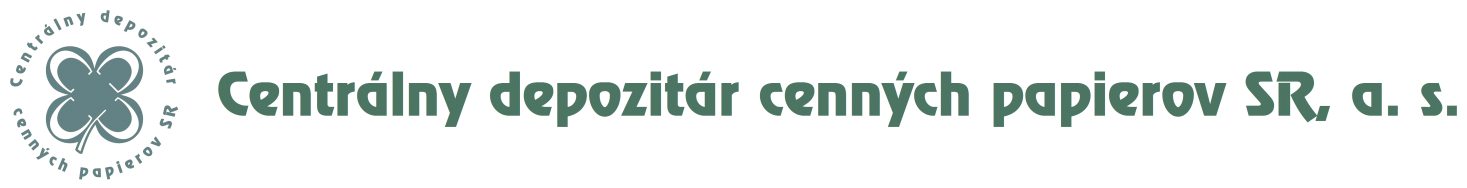 POLITIKARIADENIA KONFLIKTU ZÁUJMOVv podmienkach Centrálneho depozitára cenných papierov SR, a.s. 24.08.2022Centrálny depozitár cenných papierov SR, a.s.		IČO: 31 338 976		Bankové spojenieul. 29. Augusta 1/A, 814 80 Bratislava I		DIČ: 2020312833	Slovenská sporiteľňa, a.s.zapísaný v Obchodnom registri Okresného súdu Bratislava I	IČ DPH: SK2020312833	IBAN: SK26 0900 0000 0051 5999 9701oddiel: Sa, vložka č. 493/B	www.cdcp.sk 	BIC: GIBASKBXTelefón: 00421/2/59395110 	Fax: 00421/2/ 5296 8755ObsahDefinície pojmov ........................................................................................................................3Použité skratky ...........................................................................................................................4Článok I ......................................................................................................................................5Úvodné ustanovenia ...................................................................................................................5Článok II ....................................................................................................................................5Vymedzenie konfliktu záujmov ................................................................................................5Článok III ..................................................................................................................................6Zásady a opatrenia predchádzania konfliktu záujmov ..............................................................6Článok IV ..................................................................................................................................7Potencionálni účastníci konfliktu záujmov ...............................................................................7Článok V ...................................................................................................................................7Okolnosti spôsobujúce konflikt záujmov .................................................................................7Článok VI .................................................................................................................................8Oznamovanie konfliktu záujmov..............................................................................................8Článok VII.................................................................................................................................9Záverečné ustanovenia  ............................................................................................................9DEFINÍCIE POJMOV:POUŽITÉ SKRATKYCDCP					Centrálny depozitár cenných papierov SR, a.s.Nariadenie CSDR	Nariadenie Európskeho parlamentu a Rady (EÚ) č. 909/2014 z 23. júla 2014 o zlepšení vyrovnania transakcií s cennými papiermi v Európskej únií, centrálnych depozitároch cenných papierov a o zmene smerníc 98/26/ES a 2014/65/EÚ a nariadenia (EÚ) č. 236/2012Oddelenie Compliance	Organizačný útvar CDCP, v rámci ktorého je administratívne začlenený výkon nezávislej funkcie Compliance a do ktorého zodpovednosti spadá riadenie konfliktu záujmov. Na účely tejto smernice pojem oddelenie Compliance používaný aj na účely funkčného výkonu činnosti funkcie Compliance.RTS	Delegované Nariadenie Komisie (EÚ) 2017/392 z 11. novembra 2016, ktorým sa dopĺňa nariadenie Európskeho parlamentu a Rady (EÚ) č. 909/2014, pokiaľ ide o regulačné technické predpisy o požiadavkách na povoľovanie centrálnych depozitárov cenných papierov, dohľad nad nimi a prevádzkové požiadavky pre ne SR				Slovenská republika Článok IÚvodné ustanoveniaCentrálny depozitár cenných papierov SR, a.s., so sídlom ul. 29. augusta 1/A, 814 80 Bratislava, IČO: 31 338 976, zapísaný v Obchodnom registri Okresného súdu Bratislava I, oddiel: Sa, vložka č. 493/B, v súlade s príslušnými ustanoveniami Nariadenia Európskeho parlamentu a Rady (EÚ) č. 909/2014 z 23. júla 2014 o zlepšení vyrovnania transakcií s cennými papiermi v Európskej únií, centrálnych depozitároch cenných papierov a o zmene smerníc 98/26/ES a 2014/65/EÚ a nariadenia (EÚ) č. 236/2012 a príslušnými delegovanými nariadeniami Komisie, vydáva túto politiku. ktorá je adresovaná smerom navonok, vo vzťahu k osobám, ktoré nie sú zamestnancami CDCP. Účelom Politiky je poskytnutie informácií o úprave riadenia konfliktu záujmov v podmienkach CDCP a stanovenie základných postupov pre jeho riadenie vo vzťahu k osobám, ktoré nie sú zamestnancami CDCP a stanovenie postupov pre oznamovanie potenciálnych alebo existujúcich konfliktov záujmov. Článok IIVymedzenie konfliktu záujmovKonfliktom záujmov sa rozumie situácia, kedy u zainteresovaných  osôb možno dôvodne predpokladať, že  je alebo mohol byť narušený alebo ohrozený záujem na ich nestrannom a objektívnom výkone svojho zamestnania, funkcie, postavenia a/alebo pri iných plneniach úloh, či už z osobných, finančných alebo z akýchkoľvek iných záujmov, ktoré by mohli mať za následok významné riziko poškodenia chránených záujmov.Na účely tejto politiky CDCP rozlišuje konflikt záujmov:  potenciálny, ak sú naplnené formálne znaky podľa bodu 1 a hrozí riziko vzniku skutočného konfliktu záujmov, ale ku konaniu zainteresovaných osôb  alebo k okolnostiam spôsobujúcich vznik konfliktu záujmov, ktorým by bol poškodený chránený záujem, zatiaľ nedošlo. skutočný, ak sú naplnené formálne znaky podľa bodu 1 a ak už došlo ku konaniu alebo k okolnostiam spôsobujúcich vznik konfliktu záujmov u zainteresovaných osôb, ktorým bol alebo hrozí poškodený chránený záujem.trvalý, ak nie je možné zistenému skutočnému konfliktu záujmov účinne zabrániť alebo ho nemožno kvôli povahe veci alebo z obdobných dôvodov vylúčiť. Článok IIIZásady a opatrenia  predchádzania konfliktu záujmovCDCP vykonáva neustálu kontrolu a monitorovanie svojich činností a služieb, tak aby bola zabezpečená primeraná ochrana a v čo najvyššej možnej miere zamedzený vznik konfliktu záujmov a snaží sa predísť konfliktom záujmov ešte pred vstupom do situácií v ktorých sa konflikt záujmov môže vyskytnúť. CDCP plne rešpektuje obmedzenia a opatrenia zamerané na predchádzanie konfliktu záujmov, ktoré sú  ustanovené platnými právnymi predpismi SR, právnymi aktmi Európskej únie a to najmä Nariadením CSDR a RTS.CDCP má nastavenú organizačnú štruktúru rešpektujúcu pravidlá nevyhnutného oddelenia nezlučiteľných funkcií. Oddelenie nezlučiteľných funkcií znamená personálne oddelenie a systémové zabránenie ich vzájomného ovplyvňovania a nežiaduceho toku informácií,  ktorý by mohol viesť k ich nekorektnému využitiu a tým aj k prípadnému vzniku konfliktov záujmov. Systém odmeňovania zamestnancov CDCP je nastavený tak, aby nemotivoval ku vzniku konfliktu záujmov. Všetci členovia riadiacich orgánov CDCP, vrcholoví manažéri CDCP a zamestnanci CDCP sú obmedzení ohľadom prijímania darov alebo iných výhod súvisiacich s výkonom ich funkcie, resp. plnenia práce.V podmienkach CDCP sú relevantné nasledujúce základné zásady vo vzťahu ku konfliktom záujmov:predchádzanie konfliktom záujmov,identifikovanie konfliktu záujmov,riešenie konfliktu záujmov,prijatie primeraných  opatrení,vykonanie nápravy pri zistených konfliktoch záujmov,ochrana dôverných informáciíCDCP vo vzťahu ku všetkým klientom zachováva princíp rovnakého a spravodlivého  zaobchádzania.Článok IVPotenciálni účastníci konfliktu záujmovKonflikt záujmov môže v podmienkach CDCP vzniknúť najmä medzi:zamestnancami CDCP, členmi vrcholového manažmentu CDCP, členmi riadiaceho orgánu CDCP navzájom a medzi uvedenými osobami na jednej strane alebo  a CDCP na strane druhej,CDCP, zamestnancami CDCP, členmi vrcholového manažmentu CDCP, členmi riadiaceho orgánu CDCP alebo akoukoľvek osobou priamo či nepriamo prepojenou s tými osobami na jednej strane a klientmi na strane druhej, CDCP, zamestnancami CDCP, členmi vrcholového manažmentu CDCP, členmi riadiaceho orgánu CDCP alebo akoukoľvek osobou priamo či nepriamo prepojenou s tými osobami na jednej strane a klientmi účastníkov na strane druhej, CDCP, zamestnancami CDCP, členmi vrcholového manažmentu CDCP, členmi riadiacich orgánov CDCP alebo akoukoľvek osobou priamo alebo nepriamo prepojenou s týmito osobami na jednej strane a subjektmi, ktorí externe zabezpečujú činnosti a služby využívané CDCP na strane druhej.Článok VOkolnosti spôsobujúce konflikt záujmovZa okolnosti, ktoré sú spôsobilé vyvodiť  konflikt záujmov medzi osobami uvedenými v čl. IV,  možno považovať také konanie zainteresovanej osoby, ktorého cieľom je najmä:získať finančný alebo iný prospech neoprávneným využitím svojho postavenia alebo dôvernej informácie, ku ktorej má zainteresovaná osoba prístup,uprednostniť záujmy jedného klienta (alebo skupiny klientov) CDCP pred záujmami iného klienta (alebo inej skupiny klientov) CDCP, osobný záujem zainteresovanej osoby na využívaní služieb, materiálov a zariadenia CDCP na účely inej obchodnej činnosti,osobný alebo finančný záujem zainteresovanej osoby v subjekte, ktorý uzatvára alebo má uzatvorenú zmluvu s CDCP,osobný alebo finančný záujem v subjekte, ktoré využíva služby CDCP.  Za okolnosti spôsobujúce konflikt záujmov sa považuje aj:majetková účasť alebo osobný záujem zainteresovanej osoby v  subjekte, ktorý externe poskytuje služby pre CDCP, vrátane akéhokoľvek subjektu, ktorému CDCP zverí zabezpečovanie služieb alebo činnosti, prepojenie zainteresovanej osoby s akoukoľvek právnickou alebo fyzickou osobou, ktorá má vplyv na činnosti subjektu, ktorý externe poskytuje služby využívané CDCP alebo využíva služby poskytované CDCPprípad keď zainteresovaná osoba je členom riadiaceho orgánu alebo iných orgánov alebo výborov subjektu, ktorý externe poskytuje služby využívané CDCP alebo využíva služby poskytované CDCP. Na účely zistenia konfliktov záujmov sa vždy berú do úvahy najmä okolnosti spôsobujúce konflikty záujmov podľa ods. 1 a 2 tohto článku a ustanovení príslušných právnych predpisov. Tým nie sú dotknuté iné okolnosti a konania, ktoré sú spôsobilé vyvodiť konflikt záujmov a pri ktorých vzniká riziko škôd chránených záujmov.Článok VIOznamovanie konfliktov záujmov Akákoľvek osoba, ktorá sa dozvie o skutočnom konflikte záujmov (vrátane trvalého konflikt záujmov) alebo o vzniku potenciálneho konfliktu záujmov zainteresovanej osoby môže tieto CDCP nahlásiť prostredníctvom oznámenia.  Vzor odporúčaného oznámenia je zverejnený na internetovej stránke www.cdcp.sk. Oznámenie v zmysle ods. 1 tohto článku možno podať:písomne na adresu sídla CDCP – Centrálny depozitár cenných papierov SR, a.s., ul. 29 augusta 1/A,  814 80 Bratislava,ústne do záznamu v sídle CDCP, ku ktorému musí byť vyhotovený písomný záznam podpísaný obidvoma stranami, aleboelektronickou poštou na e mailovú adresu na to určenú a zverejnenú na internetovej stránke www.cdcp.sk.V prípade ak si oznamovateľ želá zachovať anonymitu, môže označiť obálku textom: „Neotvárať – oznámenie konfliktu záujmov“. CDCP dodržiava na požiadanie osoby, ktorá oznámenie podala, mlčanlivosť o jej totožnosti, pokiaľ je totožnosť známa, ak to nebráni riadnemu prevereniu podaného oznámenia.CDCP je povinný každé oznámenie v primeranej lehote preveriť, vrátane anonymného oznámenia. V prípade zistenia konfliktu záujmov je oznamovateľ a osoba, ktorej sa oznámenie týkalo informovaná zo strany CDCP o výsledku riešenia.   Oznámenie o konflikte záujmov vybavuje príslušný organizačný útvar CDCP, do ktorého pôsobnosti riadenie konfliktu záujmov patrí.  Článok VIIZáverečné ustanoveniaTáto politika tvorí neoddeliteľnú súčasť predpisov CDCP o riadení konfliktu záujmov a  nadobúda platnosť dňom schválenia Predstavenstvom CDCP dňa 24.08.2022 a účinnosť dňom  01.09.2022Politika o riadení konfliktu záujmov je verejne dostupná v sídle CDCP a na webovej stránke www.cdcp.sk.  Chránené záujmyNa účely tohto vnútorného predpisu ide najmä o záujmy CDCP, záujmy klientov CDCP vrátane účastníkov a klientov účastníkov CDCP.KlientNa účely tohto vnútorného predpisu ide o subjekt, ktorému CDCP poskytuje služby v súvislosti s výkonom svojich činností. Klientom sa rozumie aj člen, účastník, prepojený centrálny depozitár, iná trhová infraštruktúra alebo emitent, ktorým CDCP udelil prístup k službám. Za klienta je považovaný aj žiadateľ o poskytnutie služby alebo prístupu k službám CDCP alebo tretia osoba, ktorá kona v mene alebo na účet osôb v zmysle tejto definície na základe udeleného plnomocenstva alebo iného oprávnenia. OznámenieOznamovateľRozumie sa ním podanie osoby priamo alebo nepriamo prepojenej so zamestnancom, členom vrcholového manažmentu, členom riadiaceho orgánu CDCP, prostredníctvom ktorého oznamujú oddeleniu Compliance, že sa dozvedeli o skutočnosti/ach v súvislosti s výkonom svojho  zamestnania, funkcie alebo postavenia, ktoré môže prispieť k eliminácii skutočného alebo potenciálneho konfliktu záujmov. Akákoľvek osoba, ktorá podala oznámenie v zmysle tejto politiky riadenia konfliktu záujmov. Priamo alebo nepriamo prepojená osobaZahŕňa manžela/manželku alebo zákonného partnera, členov rodiny vo vzostupnej alebo v zostupnej línií až po druhý stupeň a ich manželov/manželky alebo zákonných partnerov, súrodencov  a ich manželov/manželky alebo zákonných partnerov a akúkoľvek osobu, ktorá má rovnaký domicil alebo obvyklý pobyt ako zamestnanci, manažéri alebo členovia riadiaceho orgánu.ÚčastníkAkýkoľvek účastník systému vyrovnania, ktorému CDCP udelil prístup v súlade s čl. 33 Nariadenia CSDR a Prevádzkovým poriadkom Centrálneho depozitára cenných papierov SR, a.s..Zainteresované osobyNa účely tohto vnútorného predpisu ide o CDCP, zamestnancov CDCP, členov riadiaceho orgánu CDCP, členov vrcholového  manažmentu CDCP a iné osoby priamo alebo nepriamo prepojené s uvedenými osobami alebo s CDCP.Zamestnanec	Je fyzická osoba, ktorá v pracovnoprávnom vzťahu alebo inom obdobnom pracovnom vzťahu vykonáva pre CDCP závislú prácu.